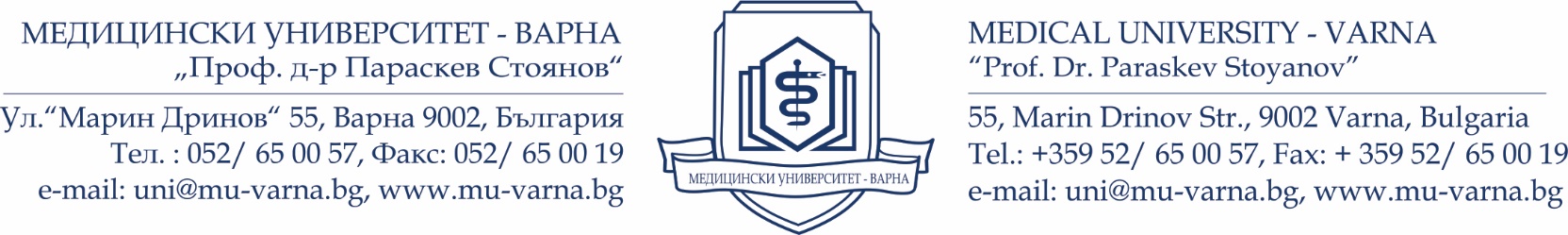 П Р О Т О К О Лот проведен конкурсен изпит за редовна/ задочна форма на докторантура по чужд език(обявен в ДВ бр. ______ г.)Днес, _______ г. в _______________________________________________________,от ________ч. се проведе изпит по …………….. език от комисия в състав: Председател:   _______________________________________________________    Членове: 	1. ________________________________________________________      	       	2. ________________________________________________________ Забележка: Конкурсният изпит по чужд език за зачисляване на редовни и задочни докторанти е писмен и устен.Изпитът по чужд език е за ниво В1 от Европейската езикова рамка. Успешно покрилите нивото кандидати продължават участието си в процедурата.                                        		    КОМИСИЯ:						Председател: ________________  						Членове:   	1.  _____________________	_____________________                      /подписи/  Трите имена на кандидатаОценка писмен изпитОценка устен изпитСредно аритметична оценка